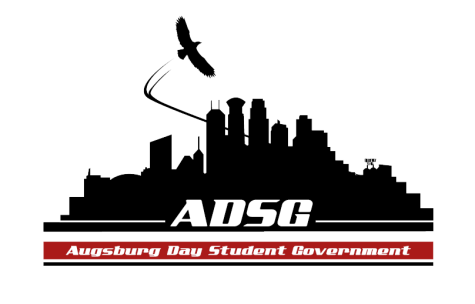 Augsburg Day Student Government AgendaApril 13, 2016
Marshall Room 6:00PM      Call to Order:	             Roll Call: Pronouns; favorite condimentMembers present:  Members absent: Mahamoud Abdi, Kevin Tran, Reies Romero, Mariam Fawzy, Mahamoud Abdi, Sammy Coy, Emmet Dysart,   Advisors present: Michael Grewe   Guests present: Caitlyn, Grace, Squid, Deshay, JoseShare PuppyMadison Wedan  Duina HernandezAdoption of the AgendaCommunity Sharing:Duina Motions: To add voting for pro temp and proletarian.Approval of Previous Minutes4-6-16 Approved! 6:13PMUnfinished BusinessNew BusinessApproval of 16/17 Budget   Sheila Motions: To approve budgetElise Motions: To approve the budgetVoted For: 12 Opposed: 0 Abstained: 7 Motion Approved!Chairperson Pro TempeSquid Motions: To nominate Lucy for Pro Temp                      DiscussionBear: Lucy would be great at the position because she have more experienced and she would be great at itBK Motions: To elect Lucy as Pro Temp  Voted For: 7 people Opposed: 0 Abstained: 0 Motion Passed!Proletarians Squid Motions: I nominate myself for the position     Second: BearLucy Motions: All those in favor of electing Squid   Voted For: 7 Opposed: 0 Abstained: 0 Motion Passed!      AnnouncementsPresident:Vice President:Finance Committee Resolutions committeeStudents Concerns Committee:PR Committee:Chartering CommitteeCommissioning CommitteeElections CommitteeConstitution CommitteeResolutions CommitteeEnvironmental Action CommitteeCommunity Service CommitteeCollege Committees i.	Academic Affairs: Lucy S.ii.	UC Diversity & Inclusion: Duina H.iii.	Assessment: Julian K.iv.	University Council:Senators: Julian: Student supporting Israel is hosting another event, please see me for more detail.Jordan: We were supporting Ihan Omar- she got 55% of the vote, but we need 60% to be endorse. You can get a ballot to vote for IhanJesse: Tomorrow is Zzyzegetton- is a big research that student have done. Come and show supportNick: Passed 27 back racks for Anderson- Left over money will be given back to student government for studentsExecutive Board:Duina: Excited to see the future hereKeisha: Will meet with Kathy Bishop to talk about implementing new strategy and style for AugSemAdvisors:Michael: New GovernmentNext meeting: Swearing in ceremony Will be electing chair for elections President Pribbenow will be participating in the meeting for the 500 ideas to involve diversity and inclusionsNext week is the only time we will meet.                             Student Government Retreat Sept 17 8am-6pmAdjournment.Meeting was adjourned at 6:45PM